INDICAÇÃO Nº 1369/2021“Indica ao Poder Executivo Municipal operação “tapa-buracos” em toda a extensão da Rua Alexandre Bell entre a Rua Florêncio de Abreu com a Rua Bartolomeu de Gusmão, no Bairro Frezarin. Excelentíssimo Senhor Prefeito Municipal, Nos termos do Art. 108 do Regimento Interno desta Casa de Leis, dirijo-me a Vossa Excelência para sugerir que, por intermédio do Setor competente, seja executada operação “tapa-buracos” em toda a extensão da Rua Alexandre Bell entre a Rua Florêncio de Abreu com a Rua Bartolomeu de Gusmão, no Bairro Frezarin, neste município. Justificativa:Conforme relatos dos moradores locais, a referida via pública necessita urgente do serviço de tapa-buracos, devido o estado de degradação da malha asfáltica, fato este que prejudica as condições de tráfego e potencializa a ocorrência de acidentes, bem como o surgimento de avarias nos veículos automotores que por esta via diariamente trafegam. Plenário “Dr. Tancredo Neves”, em 06 de abril de 2.021.Reinaldo Casimiro-vereador- 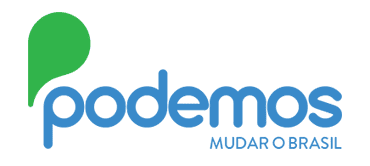 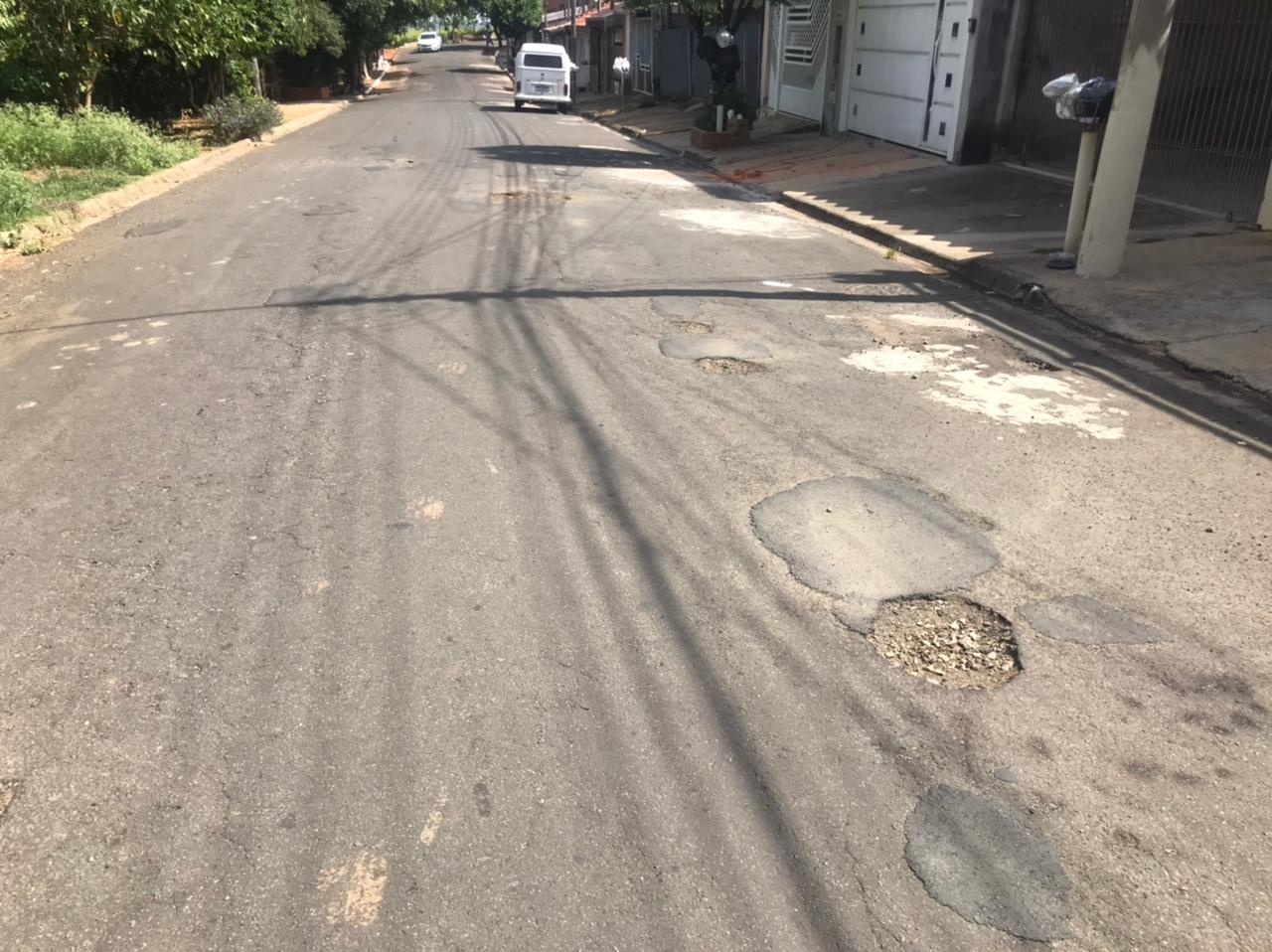 